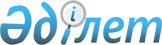 О внесении измененийв решение Казалинского районного маслихата Кызылординской области "О бюджете сельского округа Майлыбас на 2022-2024 годы" от 29 декабря 2021 года № 196Решение Казалинского районного маслихата Кызылординской области от 12 сентября 2022 года № 286
      Казалинский районный маслихат Кызылординской области РЕШИЛ:
      1. Внести в решение Казалинского районного маслихата Кызылординской области "О бюджете сельского округа Майлыбас на 2022-2024 годы" от 29 декабря 2021 года № 196 следующие изменения:
      пункт 1 изложить в новой редакции:
      "1. Утвердить бюджет сельского округа Майлыбас на 2022-2024 годы согласно приложениям 1, 2, 3, в том числе на 2022 год в следующих объемах:
      1) доходы – 112070 тысяч тенге, в том числе:
      налоговые поступления – 3286 тысяч тенге;
      неналоговые поступления – 0;
      поступления от продажи основного капитала - 412 тысяч тенге;
      поступления трансфертов – 108312 тысяч тенге;
      2) затраты – 116211,2 тысяч тенге;
      3) чистое бюджетное кредитование – 0;
      бюджетные кредиты – 0;
      погашение бюджетных кредитов – 0;
      4) сальдо по операциям с финансовыми активами – 0;
      приобретение финансовых активов – 0;
      поступления от продажи финансовых активов государства – 0;
      5) дефицит (профицит) бюджета – -4141,2тысяч тенге;
      6) финансирование дефицита (использование профицита) бюджета – 4141,2 тысяч тенге;
      поступление займов – 0 тенге;
      погашение займов – 0 тенге;
      используемые остатки бюджетных средств – 4141,2 тысяч тенге.".
      2. Приложения 1, 4, 6 к указанному решению изложить в новой редакции согласно приложениям 1, 2, 3 к настоящему решению.
      3. Настоящее решение вводится в действие с 1 января 2022 года. Бюджет на 2022 год сельского округа Майлыбас Целевые трансферты из районного бюджета на 2022 год бюджету сельского округа Майлыбас за счет средств республиканского бюджета и за счет гарантированных трансфертов из Национального фонда Республики Казахстан Целевые трансферты из районного бюджета на 2022 год бюджету сельского округа Майлыбас за счет средств районного бюджета
					© 2012. РГП на ПХВ «Институт законодательства и правовой информации Республики Казахстан» Министерства юстиции Республики Казахстан
				
      Секретарь Казалинского районного маслихата 

Б.Жарылкап
Приложение 1 к решению
Казалинского районного маслихата
от "12" сентября 2022 года № 286Приложение 1 к решению
Казалинского районного маслихата
от "29" декабря 2021 года № 196
Категория
Категория
Категория
Категория
Сумма, 
тысяч тенге
Класс
Класс
Класс
Сумма, 
тысяч тенге
Подкласс
Подкласс
Сумма, 
тысяч тенге
Наименование
Сумма, 
тысяч тенге
1. Доходы
112070
1
Налоговые поступления
3286
04
Hалоги на собственность
3285
1
Hалоги на имущество
141
3
Земельный налог
45
4
Hалог на транспортные средства
3099
05
Внутренние налоги на товары, работы и услуги
1
3
Поступления за использование природных и других ресурсов
1
3
Поступления от продажи основного капитала
412
03
Продажа земли и нематериальных активов
412
1
Продажа земли
400
2
Продажа нематериальных активов
12
4
Поступления трансфертов 
108372
4
02
Трансферты из вышестоящих органов государственного управления
108372
3
Трансферты из районного (города областного значения) бюджета
108372
Функциональная группа
Функциональная группа
Функциональная группа
Функциональная группа
Администратор бюджетных программ
Администратор бюджетных программ
Администратор бюджетных программ
Программа
Программа
Наименование
Наименование
2.Затраты
116211,2
1
Государственные услуги общего характера
57531
1
124
Аппарат акима города районного значения, села, поселка, сельского округа
57531
1
001
Услуги по обеспечению деятельности акима города районного значения, села, поселка, сельского округа
39441
022
Капитальные расходы государственного органа
18090
77
Жилищно-коммунальное хозяйство
32060
124
Аппарат акима города районного значения, села, поселка, сельского округа
6522
014
Организация водоснабжения населенных пунктов
6522
22714
124
Аппарат акима города районного значения, села, поселка, сельского округа
25538
008
Освещение улиц в населенных пунктах
13655
009
Обеспечение санитарии населенных пунктов
546
011
Благоустройство и озеленение населенных пунктов
11337
8
Культура, спорт, туризм и информационное пространство
26594
124
Аппарат акима города районного значения, села, поселка, сельского округа
26594
006
Поддержка культурно-досуговой работы на местном уровне
26594
15
Трансферты
26,2
124
Аппарат акима города районного значения, села, поселка, сельского округа
26,2
048
Возврат неиспользованных (недоиспользованных) целевых трансфертов
26,2
3. Чистое бюджетное кредитование
0
Бюджетные кредиты
0
Погашение бюджетных кредитов
0
4.Сальдо по операциям с финансовыми активами
0
Приобретение финансовых активов
0
Поступления от продажи финансовых активов государства
0
5.Дефицит (профицит) бюджета
-4141,2
6.Финансирование дефицита (использование профицита) бюджета
4141,2
8
Используемые остатки бюджетных средств
4141,2
01
Остатки бюджетных средств
4141,2
1
Свободные остатки бюджетных средств
4141,2Приложение 2 к решению
Казалинского районного маслихата
от "12" сентября 2022 года № 286Приложение 4 к решению
Казалинского районного маслихата
от "29" декабря 2021 года № 196
№
Наименование 
За счет трансфертов из республиканского бюджета, тысяч тенге
За счет гарантированного трансферта из Национального фонда Республики Казахстан, тысяч тенге
Целевые текущие трансферты
3 844
2 622
1
На повышение заработной платы отдельных категорий гражданских служащих, работников организаций, содержащихся за счет средств государственного бюджета, работников казенных предприятий
2 408
2 622
2
На установление доплат к должностному окладу за особые условия труда в организациях культуры и архивных учреждениях управленческому и основному персоналу государственных организаций культуры и архивных учреждений
1 436Приложение 3 к решению
Казалинского районного маслихата
от "12" сентября 2022 года № 286Приложение 6 к решению
Казалинского районного маслихата
от "29" декабря 2021 года № 196
№
Наименование 
Сумма, тысяч тенге
Целевые текущие трансферты
42 866
1
На повышение заработной платы отдельных категорий гражданских служащих, работников организаций, содержащихся за счет средств государственного бюджета, работников казенных предприятий
5 005
2
На услуги по проведению государственной политики "официальное опубликование постановлений, решений акима и иных нормативных правовых актов на государственном и русском языках через местные печатные СМИ, размещение объявлений и информационных материалов"
200
3
Благоустройство территории спортивной и игровой площадки по улице Ж. Байдилдаева, станции Байкожа, сельского округа Майлыбас Казалинского района
5 835
4
На приобретение нового здания в соответствии с износом здания аппарата акима
17 700
5
На работы по освещению улицы Ж. Байдилдаева на станции Байкожа, майлыбасского сельского округа
10 591
6
На приобретение необходимых материалов для проведения внутреннего водопровода к станции Байкожа и работы по прокладке сервисной водопроводной сети к 23 жилым домам
2 685
7
Дополнительно на приобретение жидкого топлива к отопительному сезону в сельский клуб Аксуат
850